Z okazji Dnia Dziecka,         życzymy Wam, abyście zawsze żyli w zgodzie z samym sobą i nigdy nie łamali własnego systemu wartości. Bądźcie zawsze sobą, bo to wielkie szczęście być zadowolonym z tego, kim się w życiu jest. Abyście każdego dnia czuli się jak dziecko i każdego dnia doświadczali czegoś nowego. Niech życie przynosi Wam same radosne i ciepłe dni, pełne miłości i przygód. Życzymy Wam wiary. To dzięki niej nigdy nie zwątpicie pod naporem niepewności, a wiejący wicher nie strąci rodzących się w Was owoców wiedzy. Bądźcie zdrowi i szczęśliwi!Opiekun Samorządu Uczniowskiego Anna Rainer wraz całą Radą Pedagogiczną.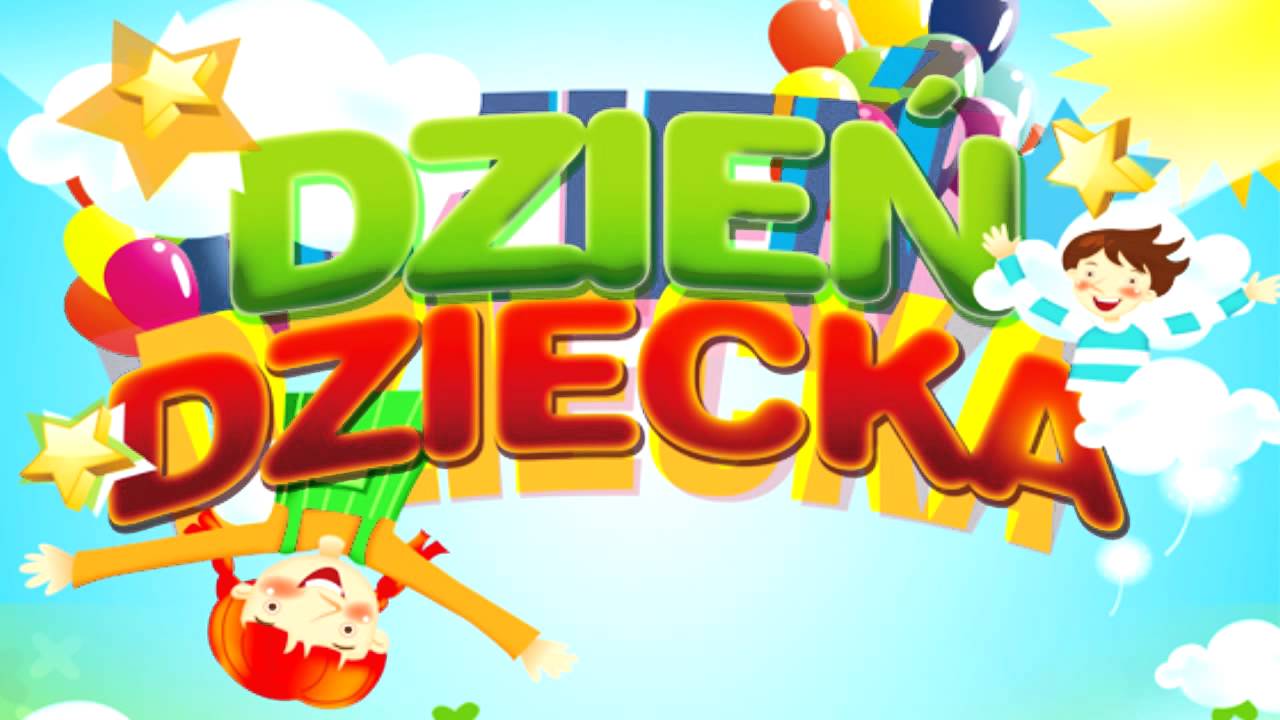 